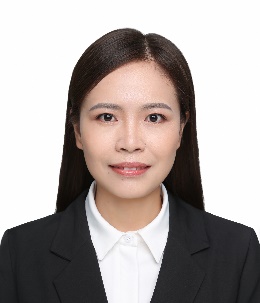 姓名: 顾丽华    职称: 讲师个人简介（选填）女，江苏南通人，2020年毕业于中央财经大学国际贸易学专业，获经济学博士学位。专业研究领域（必填*）数字经济与数字贸易、国际投资与技术贸易、“一带一路”区域经济合作、长三角对外开放专著与论集（必填*）参与撰写《长三角区域发展更高层次开开放型经济研究》（张二震 戴翔等著），南京大学出版社。学术论文（选填）[1]顾丽华,林发勤,王智新.口岸营商环境对制造业企业出口的影响——来自全球84个国家企业调查数据的经验分析[J].新疆大学学报(哲学·人文社会科学版),2020年第3期（CSSCI）。获得中国国际贸易学会2019年“中国外经贸发展与改革”征文二等奖。[2]唐宜红,顾丽华（通讯作者）.贸易便利化与制造业企业出口——基于“一带一路”沿线国家企业调查数据的实证研究[J].国际经贸探索,2019年第2期（CSSCI）。人大复印报刊资料《国际贸易研究》2019年第5期全文转载。2021年1月，被评为《国际经贸探索》“2019年十佳论文”。[3]唐宜红,顾丽华（通讯作者）.智能制造对出口的影响——基于工业机器人的经验证据[J]国际经贸探索,2022年第4期（CSSCI）。人大复印报刊资料《国际贸易研究》2023年第2期全文转载。[4]Liu, Y., Zhou, M., Lin, F., & Gu, L.. Export as shelter from domestic corruption: Theory and evidence from developing countries. The World Economy,2021，44(4), 930-955.（SSCI）[5]Gu, L. The Impact of Intelligent Manufacturing on Export Sophistication: Evidence from Industrial Robots，International Journal of Business and Management，2019（12）：183-190。主要科研项目 （选填）主持的科研项目：（1）江苏省社科基金青年项目“江苏技术贸易高质量发展的路径与对策研究”（21EYC007），在研。（2）江苏省社科应用研究精品工程一般资助项目“人工智能时代江苏应对人口深度老龄化的路径研究”（21SYB-141），已结项。（3）南通市社科基金一般课题“南通在建设长三角科技创新共同体中的地位作用研究”（2021BNT007），已结项。（4）南通市社科热点课题“长三角一体化背景下南通智能制造产业发展研究”（RB21-17），已结项。（5）南通大学教学改革研究课题课程思政专项“《国际商务导论》课程思政教学策略、模式与实施路径研究”（2021A08），已结项。讲授课程 （选填）《国际商务导论》、《国际经济与技术合作》、《经济学概论》、《微观经济学》、《证券投资学》指导研究生情况（选填）无指导本科生情况（选填）指导学生荣获校级优秀本科毕业论文、大学生创新训练计划项目获得省级立项等。联系邮箱：gulihua@ntu.edu.cn